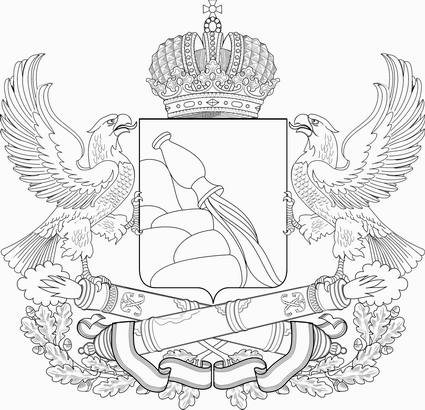 Департамент аграрной политики Воронежской областиПРИКАЗ           	№    ВоронежОб утверждении объемов внесения минеральных удобрений, используемых при производстве масличных культур, для предоставления в 2021 году субсидий из областного бюджета сельскохозяйственным товаропроизводителям (за исключением граждан, ведущих личное подсобное хозяйство, и сельскохозяйственных кредитных потребительских кооперативов), научным организациям, профессиональным образовательным организациям, образовательным организациям высшего образования, которые в процессе научной, научно-технической и (или) образовательной деятельности осуществляют производство масличных культур, их первичную и последующую (промышленную) переработку, а также организациям и индивидуальным предпринимателям, осуществляющим производство, первичную и (или) последующую (промышленную) переработку масличных культур и (или) их реализацию, на стимулирование увеличения производства масличных культурВ соответствии с постановлением правительства Воронежской области от 07.07.2020 № 631 «Об утверждении Порядка предоставления субсидий из областного бюджета сельскохозяйственным товаропроизводителям (за исключением граждан, ведущих личное подсобное хозяйство, и сельскохозяйственных кредитных потребительских кооперативов), научным организациям, профессиональным образовательным организациям, образовательным организациям высшего образования, которые в процессе научной, научно-технической и (или) образовательной деятельности осуществляют производство масличных культур, их первичную и последующую (промышленную) переработку, а также организациям и индивидуальным предпринимателям, осуществляющим производство, первичную и (или) последующую (промышленную) переработку масличных культур и (или) их реализацию, на стимулирование увеличения производства масличных культур» (в редакции постановлений правительства Воронежской области    от   20.07.2020   № 673, от   17.08.2020  № 771, от  12.07.2021  № 404) п р и к а з ы в а ю:1. Утвердить прилагаемые объемы внесения минеральных удобрений, используемых при производстве масличных культур, для предоставления в 2021 году субсидий из областного бюджета сельскохозяйственным товаропроизводителям (за исключением граждан, ведущих личное подсобное хозяйство, и сельскохозяйственных кредитных потребительских кооперативов), научным организациям, профессиональным образовательным организациям, образовательным организациям высшего образования, которые в процессе научной, научно-технической и (или) образовательной деятельности осуществляют производство масличных культур, их первичную и последующую (промышленную)  переработку, а также организациям и  индивидуальным предпринимателям, осуществляющим производство, первичную и (или) последующую (промышленную) переработку масличных культур и (или) их реализацию,  на стимулирование увеличения производства масличных культур.2. Контроль   за   исполнением   настоящего  приказа  оставляю за собой.Руководитель департамента				                           А.Ф. СапроновУТВЕРЖДЕНЫприказомдепартамента аграрной политики Воронежской областиот  _________  №  _____________Объемы внесения минеральных удобрений, используемых при производстве масличных культур, для предоставления в 2021 году субсидий из областного бюджета сельскохозяйственным товаропроизводителям (за исключением граждан, ведущих личное подсобное хозяйство, и сельскохозяйственных кредитных потребительских кооперативов), научным организациям, профессиональным образовательным организациям, образовательным организациям высшего образования, которые в процессе научной, научно-технической и (или) образовательной деятельности осуществляют производство масличных культур, их первичную и последующую (промышленную)  переработку, а также организациям и  индивидуальным предпринимателям, осуществляющим производство, первичную и (или) последующую (промышленную) переработку масличных культур и (или) их реализацию,  на стимулирование увеличения производства масличных культурВизирование:Солянникова212-74-36Наименование культур, по которым выплачиваются субсидииОбъем внесения минеральных удобрений, килограмм действующего вещества на 1 гектарБобы соевые35Семена рапса120Заместитель руководителядепартамента аграрной политикиВоронежской области – начальник отдела развития растениеводства «___» _____________ 2021 г.              А.А. ХарьковскийВедущий советник отделаправового обеспечениядепартамента аграрной политикиВоронежской области «___» _____________ 2021 г.     Р.С. Калашников